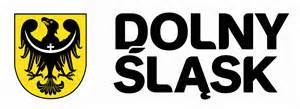 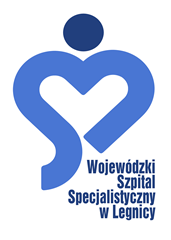 Wojewódzki Szpital Specjalistyczny  w LegnicySPECYFIKACJA  WARUNKÓW ZAMÓWIENIA W POSTĘPOWANIU O UDZIELENIE ZAMÓWIENIA PUBLICZNEGO  W TRYBIE PODSTAWOWYM Z MOŻLIWOŚCIĄ NEGOCJACJINA DOSTAWY RYB MROŻONYCHznak sprawy WSzSL/FZ-10/24postępowanie przeprowadzane jest zgodnie z ustawą z dnia 11 września 2019 r., Prawo zamówień publicznych  ( tj. Dz.U. z 2023 r. poz. 1605)                                                                                                         Zatwierdził:Legnica, 07.02.2024r.Uwaga! Zmiany wynikające z własnej inicjatywy Zamawiającego  wprowadzono czcionką koloru czerwonego.Rozdział I. Nazwa i adres ZamawiającegoZamawiającym jest:Wojewódzki Szpital Specjalistyczny  w Legnicy59-220 Legnicaul. Iwaszkiewicza 5 NIP 691-22-04-853 tel. 76/ 72-11-142; 76/72-11-242Strona internetowa prowadzonego postępowania: https://platformazakupowa.pl/pn/szpital_legnicaAdres poczty elektronicznej: zam.publiczne@szpital.legnica.pl, NIP 691-22-04-853, Województwo: dolnośląskieRozdział II. Adres strony internetowej, na której udostępniane będą zmiany i wyjaśnienia treści specyfikacji warunków zamówienia oraz inne dokumenty związane z postępowaniem o udzielenie zamówieniaZmiany i wyjaśnienia treści SWZ oraz inne dokumenty zamówienia bezpośrednio związane z postępowaniem o udzielenie zamówienia będą udostępniane na stronie internetowej https://platformazakupowa.pl/pn/szpital_legnicaRozdział III. Tryb udzielenia zamówienia1. Postępowanie o udzielenie zamówienia publicznego prowadzone jest w trybie podstawowym, na podstawie  art. 275 pkt 2 ustawy z dnia 11-09-2019 r. Prawo zamówień publicznych oraz aktów wykonawczych wydanych na jej podstawie.2. Użyte w niniejszej Specyfikacji Warunków Zamówienia (oraz w Załącznikach) terminy mają następujące znaczenie:a) „uPzp” – ustawa z dnia 11-09-2019 r. Prawo zamówień publicznych,b) „SWZ” – niniejsza Specyfikacja Warunków Zamówienia,c) „zamówienie” – zamówienie publiczne, którego przedmiot został opisany w Rozdziale V niniejszej SWZ,d) „postępowanie” – postępowanie o udzielenie zamówienia publicznego, którego dotyczy niniejsza SWZ,e) „Zamawiający” – Wojewódzki Szpital Specjalistyczny w Legnicy.3. Wykonawca powinien dokładnie zapoznać się z niniejszą SWZ i złożyć ofertę zgodnie z jej postanowieniami.4. Ilekroć w treści niniejszej SWZ wskazano akty prawne należy przyjąć, że zostały one przywołane w brzmieniu aktualnym na dzień wszczęcia przedmiotowego postępowania.Rozdział IV. Informacja czy Zamawiający przewiduje wybór najkorzystniejszej oferty z możliwością  prowadzenia negocjacjiZamawiający:1) przewiduje możliwość prowadzenia negocjacji z Wykonawcami w celu ulepszenia treści ofert, które podlegają ocenie w ramach kryteriów oceny ofert.2) nie przewiduje możliwości ograniczenia liczby Wykonawców, których zaprosi do negocjacji.Rozdział V. Opis przedmiotu zamówieniaNazwy i kody według Wspólnego Słownika Zamówień: 15220000-6 – ryby  mrożone1.Przedmiotem zamówienia są sukcesywne dostawy ryb mrożonych, szczegółowo opisanych w Załączniku 2A (Formularzu asortymentowo-cenowym), który stanowi integralną część niniejszej Specyfikacji. 2. Szczegółowe wymagania dotyczące przedmiotu zamówienia określone zostały w Rozdziale VII niniejszej SWZ.3. Zamawiający określił w opisie przedmiotu zamówienia wymagania jakościowe odnoszące się do co najmniej głównych elementów składających się na przedmiot zamówienia – w związku z tym faktem korzysta z możliwości wskazanej w art.246 ust. 2 uPzp.4. Zamawiający przewidział w ogłoszeniu prawo opcji, o  którym mowa w art. 441 ust. 1. uPzp:1) Prawo opcji polegać będzie na możliwości dokonywania zamówień objętych przedmiotem zamówienia w maksymalnych liczbach określonych w kolumnie „E” Załącznika 2A do SWZ. Minimalną ilością przedmiotu zamówienia, którą zrealizuje Zamawiający będzie ilość produktów określona w kolumnie „D”  Załącznika 2A do SWZ,2) Zamawiający będzie miał prawo do korzystania z prawa opcji w zakresie określonym w pkt 1 zdanie pierwsze powyżej, w przypadku wystąpienia takiej potrzeby związanej ze zwiększoną liczbą pacjentów powodującą zwiększone zużycie przedmiotu zamówienia.3) Wykonawcy nie przysługuje żadne roszczenie w stosunku do Zamawiającego w przypadku, gdy Zamawiający z prawa opcji nie skorzysta, bądź skorzysta w ilości mniejszej niż określone w kolumnie „E”  Załącznika 2A do SWZ.4) Wykonawca nie może odmówić Zamawiającemu wykonania zamówienia, w zakresie opisanym w pkt. 1 zdanie pierwsze).5. Opis przedmiotu zamówienia należy odczytywać wraz z ewentualnymi zmianami treści Specyfikacji, będącymi np. wynikiem udzielonych odpowiedzi na zapytania Wykonawców.Rozdział VI. Termin wykonania zamówieniaWykonawca zobowiązany jest realizować przedmiot zamówienia w okresie od 13.03.2024 r. do 13.03.2025 r.Rozdział VII. Projektowane postanowienia umowy w sprawie zamówienia publicznego, które zostaną wprowadzone do treści tej umowyUMOWA nr …......./FZ/24- zawarta w dniu ……….w Legnicy pomiędzy: (dotyczy podpisywania umowy w formie tradycyjnej)lub-zawarta w dniu złożenia podpisu przez ostatnią ze Stron pomiędzy: (dotyczy umów podpisywanych w formie elektronicznej]): pomiędzy:Wojewódzkim Szpitalem Specjalistycznym w Legnicy Samodzielnym Publicznym Zakładem Opieki Zdrowotnej z siedzibą w Legnicy, przy ul. J. Iwaszkiewicza 5 wpisanym do rejestru stowarzyszeń, innych organizacji społecznych i zawodowych, fundacji oraz samodzielnych publicznych zakładów opieki zdrowotnej Krajowego Rejestru Sądowego pod numerem 0000163872, którego akta rejestrowe przechowywane są przez Sąd Rejonowy dla Wrocławia-Fabrycznej IX Wydział Gospodarczy oraz wpisanym do rejestru podmiotów wykonujących działalność leczniczą prowadzonego przez Wojewodę Dolnośląskiego pod nr 000000001953; NIP 691-22-04-853; Regon 390999441 reprezentowanym przez:…………………….. – ……………….przy kontrasygnacie…...............................-........................zwanym w dalszej części umowy Zamawiającyma....................z siedzibą wNIPRegonreprezentowanym przez:…............................................................................zwanym w dalszej części umowy WykonawcąNiniejsza umowa jest następstwem wyboru przez Zamawiającego oferty Wykonawcy zgodnie ustawą z dnia 11 września 2019 r., Prawo zamówień publicznych (tj. Dz.U. z 2023 r., poz. 1605) – Tryb podstawowy z możliwością negocjacji. Nr sprawy WSzSL/FZ-10/24§11. Przedmiotem umowy jest sukcesywna dostawa pełnowartościowych oraz spełniających wymogi systemu HACCP  (w odniesieniu do produkcji, przechowywania oraz transportu i dostawy) produktów spożywczych szczegółowo opisanych w Załączniku nr 1 do umowy, który stanowi jej integralną część.2.Realizacja przedmiotu umowy odbywać się będzie poprzez zamówienia częściowe, wg zamówień  Zamawiającego i zgodnie               z zasadami opisanymi w §2. 3. Zamawiający przewidział w ogłoszeniu prawo opcji, o  którym mowa w art. 441 ust. 1. uPzp:1) Prawo opcji polegać będzie na możliwości dokonywania zamówień objętych przedmiotem zamówienia w maksymalnych liczbach określonych w kolumnie „E” Załącznika nr 1 do umowy. Minimalną ilością przedmiotu zamówienia, którą zrealizuje Zamawiający będzie ilość produktów określona w kolumnie „D”  Załącznika nr 1 do umowy,2) Zamawiający będzie miał prawo do korzystania z prawa opcji w zakresie określonym w pkt 1 zdanie pierwsze powyżej, w przypadku wystąpienia takiej potrzeby związanej ze zwiększoną liczbą pacjentów powodującą zwiększone zużycie przedmiotu zamówienia,3) Wykonawcy nie przysługuje żadne roszczenie w stosunku do Zamawiającego w przypadku, gdy Zamawiający z prawa opcji nie skorzysta, bądź skorzysta w ilości mniejszej niż określone w kolumnie „E”  Załącznika 2A do SWZ.4) Wykonawca nie może odmówić Zamawiającemu wykonania zamówienia, w zakresie opisanym w pkt. 1 zdanie pierwsze).§21. Towar, o którym mowa w § 1 dostarczany  będzie zgodnie z zasadami HACCP (Hazard Analysis and Critical Control Points - System Analizy Zagrożeń i Krytycznych Punktów Kontroli) w skład którego wchodzą GHP  i GMP (Dobra  Praktyka Produkcyjna i Dobra Praktyka Higieniczna).2. Realizacja zamówienia każdorazowo następować będzie na podstawie składanych przez Zamawiającego zamówień  - na następny dzień roboczy liczony od złożenia zamówienia, bądź w konkretnym dniu, wskazanym przez Zamawiającego w zamówieniu. Zamawiający przewiduje składanie zamówień raz w tygodniu w dni robocze do godziny 14:30.3. Wykonawca zobowiązany jest dostarczać towar pierwszej jakości ściśle odpowiadający asortymentowi wskazanemu w Załączniku nr 1 do umowy, na swój koszt i ryzyko do Magazynu Żywnościowego Zamawiającego, tj. Legnica, ul. Iwaszkiewicza 5, budynek 2A, w dni robocze pomiędzy godziną 06.00 a 09.00. Strony umowy ustalają, że na potrzeby wykonywania umowy za dni robocze są uważane dni od poniedziałku do piątku z wyłączeniem dni ustawowo wolnych od pracy.4. Strony dopuszczają składanie zamówień za pomocą  poczty elektronicznej na adres ……………………….. lub telefonicznie na numer ………………. 5. Każdy z dostarczonych towarów powinien być oznaczony w sposób czytelny etykietą, zawierającą co najmniej: nazwę artykułu, nazwę producenta, skład, gramaturę netto, datę produkcji i datę lub termin przydatności do spożycia. Zamawiający zastrzega, że dostarczony przedmiot umowy musi posiadać minimalny termin przydatności do spożycia określony w Załączniku nr 1 do umowy.6. Wraz z pierwszą dostawą towaru Wykonawca złoży Zamawiającemu aktualną decyzję wydaną przez Państwowego Inspektora Sanitarnego potwierdzającą dopuszczenie odpowiedniego środka transportu  produktów spożywczych w zakresie spełniania podstawowych wymagań pod względem higienicznym i zdrowotnym. Obowiązek, o którym mowa w zdaniu poprzedzającym dotyczy również każdorazowej okoliczności, gdy Wykonawca zmieni środek transportu służący do dowozu towaru do Zamawiającego.7. W przypadku dostarczenia przez Wykonawcę produktów nieodpowiadających ściśle asortymentowi wymienionemu w Załączniku nr 1 do umowy, bądź niespełniających któregokolwiek z wymagań określonych w ust. 5 powyżej, lub też dostarczonych środkiem transportu z naruszeniem postanowień ust. 6 powyżej, Zamawiający odmówi przyjęcia takich produktów, ze skutkiem takim jakby ich dostarczenie nie nastąpiło.§2A1.Na czas obowiązywania niniejszej umowy Wykonawca użyczy Zamawiającemu zamrażarkę o pojemności 350-400 litrów (dalej: przedmiot użyczenia), która dostarczona zostanie wraz z pierwszą dostawą towaru.2. Przekazanie przedmiotu użyczenia potwierdzone zostanie protokołem zdawczo-odbiorczym, podpisanym przez przedstawicieli stron. 3. Dostarczona zamrażarka musi być sprawna technicznie oraz spełniać wymogi dla tego typu urządzeń, posiadać oznakowanie CE, w tym umożliwiać bezpieczne przechowywanie produktów objętych umową.4. Właścicielem przedmiotu użyczenia przez okres trwania umowy jest Wykonawca. Zamawiający zobowiązuje się do zachowania zamrażarki w należytym stanie oraz używania jej zgodnie z przeznaczeniem i podjęcia wszelkich działań mających na celu zapobieganie uszkodzeniu, zniszczeniu lub utracie.5. Po zakończeniu umowy Wykonawca odbierze od Zamawiającego przedmiot użyczenia. Zamawiający zwróci go w stanie niepogorszonym ponad normalne zużycie, wynikające z jego prawidłowej eksploatacji.6 Jeżeli w zamrażarce opisanej w ustępach poprzedzających Zamawiający stwierdzi wady niewynikające z jej niewłaściwego używania, Wykonawca zobowiązuje się na własny koszt do usunięcia wad lub jej wymiany na pełnowartościową w terminie 10 dni roboczych od zgłoszenia wady.§ 31.Strony ustalają, że maksymalne wynagrodzenie należne z tytułu realizacji umowy z uwzględnieniem prawa opcji, wyniesie netto: ………….zł powiększone o należny podatek VAT …% wyniesie wartość brutto: ………... zł.  2.Zapłata za otrzymany towar będzie realizowana wg cen jednostkowych netto wskazanych w Załączniku nr 1 powiększonych o należny podatek VAT, przelewem bankowym na konto Wykonawcy w terminie 60 dni od realizacji poszczególnego zamówienia i złożenia prawidłowo wystawionej faktury VAT.3.Wykonawca ma prawo przesłać Zamawiającemu ustrukturyzowaną fakturę elektroniczną za pośrednictwem Platformy Elektronicznego Fakturowania  https://www.brokerinfinite.efaktura.gov.pl/  Skrzynka: Wojewódzki Szpital Specjalistyczny w Legnicy, adres: Jarosława Iwaszkiewicza 5, 59-220 Legnica, dane identyfikacyjne skrzynki – nr PEPPOL 6912204853; skrócona nazwa skrzynki: WSzS w Legnicy.§ 41. W przypadku stwierdzenia przy odbiorze nieprawidłowości dotyczących: uszkodzeń opakowania produktu, dat przydatności do spożycia krótszych niż wymagane (wskazane w Załączniku nr 1 do umowy), braków w zakresie wymaganego oznakowania produktów itp. (bądź braku dokumentu/ów, o którym mowa w §2 ust.6), Zamawiający niezwłocznie powiadomi Wykonawcę o stwierdzonych wadach (i/lub braku dokumentu/ów), przy czym Wykonawca odbierze reklamowany towar najpóźniej na następny dzień roboczy i zobowiązany będzie do udzielenia na nią odpowiedzi w ciągu 1 dnia roboczego od odbioru reklamowanego towaru bądź upływu terminu do jego odbioru w razie jego nieodebrania lub odebrania po upływie terminu. Do sposobu zawiadomienia Wykonawcy o wadach zastosowanie mają zapisy §2 ust. 4.2. Brak odpowiedzi w terminie, o którym mowa w ustępie poprzedzającym jest równoznaczny z uznaniem reklamacji i skutkować będzie dostawą towaru wolnego od wad na następny dzień roboczy (w godzinach pomiędzy 6:00 a 9:00). Skutek określony w zdaniu poprzedzającym dotyczy również sytuacji, w których Wykonawca nie odebrał reklamowanego towaru w terminie, o którym mowa w ust.1.3. W przypadku stwierdzenia przy odbiorze dostawy braków ilościowych Zamawiający dokona zgłoszenia tego faktu bezpośrednio przy dostawie poprzez złożenie stosownego oświadczenia na dokumencie dostawy. W takim przypadku Wykonawca zobowiązany jest do dostarczenia brakujących ilości towaru w ciągu 2 godzin od stwierdzenia braków.4. Z uwagi na brak możliwości stwierdzenia wad jakościowych produktów żywnościowych w chwili przyjęcia dostarczanego towaru, strony postanawiają, że Zamawiający uprawniony jest do zgłoszenia reklamacji jakościowej, w formie wskazanej w ust. 1 zdanie 2, w terminie 1 dnia roboczego od jego użycia (w granicach terminu przydatności do spożycia). Wykonawca odbierze reklamowany towar na następny dzień roboczy od powiadomienia go o wadzie (złej jakości) i zobowiązany będzie do udzielenia odpowiedzi na reklamację w ciągu 1 dnia roboczego, liczonego od odbioru reklamowanego towaru, bądź upływu terminu do jego odebrania. Brak odpowiedzi na reklamację w terminie określonym w zdaniu poprzednim, bądź zaniechanie przez Wykonawcę odbioru reklamowanego produktu skutkować będzie obowiązkiem dostawy towaru wolnego od wad na następny dzień roboczy.5. Postanowienia ustępów poprzedzających nie stanowią podstawy ograniczenia odpowiedzialności Wykonawcy i praw Zamawiającego wynikających z niewykonania lub nienależytego wykonania umowy oraz rękojmi.6. W przypadku niedostarczenia towaru w terminie określonym w §2 ust.2 i w godzinach określonych w §2 ust.3, bądź dostarczenia towaru w ilościach niezgodnych z zamówieniem, Zamawiający upoważniony będzie do dokonania zakupu u osoby trzeciej, obciążając Wykonawcę kwotą ewentualnej różnicy w cenie towaru względem ceny określonej w niniejszej umowie oraz kosztem jego sprowadzenia. Powyższe nie wyłącza możliwości zastosowania kary umownej w przypadku jednoczesnego ziszczenia się przesłanek do jej naliczenia – w takim przypadku kara umowna będzie naliczona do chwili dokonania dostawy przez osobę trzecią.§51. Zamawiającemu przysługują kary umowne:1) w wysokości 0,1% wartości netto asortymentu, którego zwłoka dotyczy, wskazanej w Załączniku nr 1 do umowy  za każdy dzień zwłoki w stosunku do któregokolwiek z terminów, o których mowa w §2 ust. 2 i/lub w §4 ust 2 i/lub w §4 ust 4,2) w wysokości 0,05 % wartości netto asortymentu, którego zwłoka dotyczy za każdą godzinę zwłoki w realizacji dostawy, w terminie o którym mowa §4 ust.3.3) w wysokości 150 zł za każdy dzień zwłoki w stosunku do terminu, o którym mowa w §2A ust. 1 i/lub ust. 6.2. Kary umowne, o których mowa w ust. 1 mogą być nakładane wielokrotnie i niezależnie od siebie, za każde naruszenie obowiązków umownych.3. Kary umowne nałożone na Wykonawcę nie mogą przekroczyć 20% wartości wynagrodzenia netto, o którym mowa w §3 ust. 1.§6Niezależnie od kar umownych, o których mowa w §5 Zamawiający może dochodzić odszkodowania na zasadach ogólnych Kodeksu cywilnego.§71. Dopuszcza się zmianę umowy w przypadku przedłożenia przez Wykonawcę oferty korzystniejszej dla Zamawiającego, przy czym za ofertę korzystniejszą uważana będzie oferta z niższą ceną.2. Z uwagi na brak możliwości ustalenia ilości pacjentów oraz związanych z tym rodzajem diet dopuszcza się zmianę dotyczącą okresu obowiązywania umowy określonego w §8 (przedłużenia jej trwania) w zakresie jej niezrealizowanej asortymentowo części, jednak nie dłużej niż na okres kolejnych 4 miesięcy, ale nie dłużej niż do pełnej realizacji przedmiotu zamówienia.3. Zmiany mogą nadto dotyczyć wielkości opakowania handlowego z tym zastrzeżeniem, że producent oraz pozostałe cechy asortymentu muszą pozostać takie same.4. Zamawiający dopuszcza również zmianę umowy w zakresie należnego Wykonawcy wynagrodzenia w przypadku zmiany stawki podatku od towarów i usług.5.Wszelkie zmiany i uzupełnienia niniejszej umowy wymagają formy pisemnej pod rygorem nieważności.§8[1.Umowa będzie realizowana od 13.03.2024 r. do 13.03.2025 roku z zastrzeżeniem § 7 ust. 2 i/lub w z związku art. 455 ust. 2 uPzp. przy czym wygasa w całości lub w części w przypadku zrealizowania (dostawy) umowy lub jej części przed upływem okresu jej obowiązywania, o ile Strony umowy nie postanowią inaczej.]- dotyczy umów podpisanych w formie tradycyjnej].2. Zamawiający może rozwiązać umowę ze skutkiem natychmiastowym w przypadku 3-krotnego naruszenia terminów dostaw  każde przekraczające 3 dni. W takim przypadku, Zamawiający zachowuje prawo do naliczania kar umownych zgodnie z §5.[Umowa będzie realizowana w okresie  12 miesięcy od dnia zawarcia umowy tj. złożenia ostatniego z podpisów ostatniej ze Stron umowy, z zastrzeżeniem § 7 ust. 2 i/lub w z związku art. 455 ust. 2 uPzp. przy czym wygasa w całości lub w części  w przypadku zrealizowania (dostawy) umowy lub jej części przed upływem okresu jej obowiązywania, o ile Strony umowy nie postanowią inaczej.] – dotyczy umów zwartych elektronicznie §9 1. Poza przypadkami określonymi w §7 umowy i stosownie do art. 439 uPzp, wynagrodzenie Wykonawcy może ulec zmianie również w przypadku zmiany kosztów związanych z realizacją zamówienia na zasadach określonych w ust. 2 do 5 poniżej.2. Wykonawcy przysługuje uprawnienie do żądania zmiany wynagrodzenia – cen jednostkowych netto wskazanych w Załączniku nr 1 do umowy, w przypadku zmiany ogłaszanego przez GUS kwartalnego wskaźnika wzrostu cen towarów i usług konsumpcyjnych ogółem, o wartość przekraczającą 5% w stosunku do wartości tego wskaźnika ogłoszonej: 1) w stosunku do pierwszej waloryzacji za kwartał poprzedzający zawarcie niniejszej umowy.2) w stosunku do każdej kolejnej waloryzacji za kwartał poprzedzający złożenie wniosku o dokonanie waloryzacji.3. Wykonawca może żądać zmiany wynagrodzenia, o której mowa w ust. poprzedzających nie wcześniej niż po upływie pełnych 6 miesięcy realizacji niniejszej umowy. Każda kolejna zmiana wynagrodzenia możliwa będzie po upływie 3 miesięcy od  dokonania ostatniej zmiany.4. Zmiany należnego Wykonawcy wynagrodzenia dokonuje się na podstawie wskaźnika, o którym mowa w ust. 2  i  o wartość przekraczającą wzrost tego wskaźnika uprawniający do żądania zmiany wynagrodzenia jak w ust. 2.5. Maksymalny wzrost wynagrodzenia Wykonawcy dokonany w następstwie waloryzacji, o której mowa w ust. od 1 do 4  - nie może przekroczyć 6% wartości netto pierwotnego wynagrodzenia o którym mowa w § 3 ust. 1 umowy.6. Zasady określone w ust. od 1 do 5 powyżej mają odpowiednie zastosowanie do obniżenia wynagrodzenia Wykonawcy na wniosek Zamawiającego.7. Zmiana wynagrodzenia Wykonawcy dokonana w następstwie waloryzacji, o której mowa w ust. 1 do 6 powyżej, następować będzie począwszy od dnia prawidłowego złożenia wniosku o dokonanie waloryzacji, ze skutkiem na przyszłość.8. W sytuacji dokonania zmiany wynagrodzenia Wykonawcy, Wykonawca zobowiązany jest do dokonania zmian wynagrodzenia podwykonawców uczestniczących w wykonaniu zamówienia, stosownie do art. 439 ust. 5 uPzp §10Strony zgodnie przyjmują, że w przypadku zobowiązań Zamawiającego wynikających z niniejszej umowy, czynność prawna mająca na celu zmianę wierzyciela może nastąpić wyłącznie w trybie określonym przepisami ustawy z dnia 15 kwietnia 2011 r. o działalności leczniczej, to jest po wyrażeniu na to zgody przez podmiot tworzący Zamawiającego oraz po wyrażeniu na to zgody przez Zamawiającego, w formie pisemnej pod rygorem nieważności. W przypadku naruszenia przez Wykonawcę lub jakąkolwiek osobę trzecią przepisów ww. ustawy, Zamawiający może wystąpić do sądu o stwierdzenie nieważności takiej czynności prawnej.§11 1.Strony zobowiązują się do stosowania postanowień niniejszej umowy, jak również SWZ oraz złożonej oferty (oferty dodatkowej)**, na podstawie których umowa ta została zawarta.2.W sprawach nie uregulowanych niniejszą umową mają zastosowanie odpowiednie przepisy prawa polskiegoSpory wynikłe na tle realizacji niniejszej umowy będą rozstrzygane przez sąd powszechny właściwy miejscowo dla Zamawiającego.[3.Umowę sporządzono w dwóch jednobrzmiących egzemplarzach z przeznaczeniem po jednym dla każdej ze Stron.] - nie dotyczy umów zwartych elektronicznie ZAMAWIAJĄCY							 WYKONAWCA**- w przypadku  przeprowadzenia  negocjacjiRozdział VIII. Informacje o środkach komunikacji elektronicznej, przy użyciu których Zamawiający będzie komunikował się z Wykonawcami oraz informacje o wymaganiach technicznych  i organizacyjnych sporządzania, wysyłania  i odbierania korespondencji elektronicznej1.W postępowaniu o udzielenie zamówienia komunikacja między Zamawiającym a Wykonawcą odbywa się w godzinach pracy od 7.25 do 15.00, z wyłączeniem dni ustawowo wolnych od pracy.2. Komunikacja pomiędzy Zamawiającym a wykonawcami w szczególności składanie oświadczeń, zawiadomień, zapytań oraz przekazywanie informacji odbywa się przy użyciu środków komunikacji elektronicznej za pośrednictwem:https://platformazakupowa.pl/pn/szpital_legnica i formularza Wyślij wiadomość dostępnego na stronie internetowej prowadzonego postępowania.3. W sytuacjach awaryjnych np. w przypadku braku działania https://platformazakupowa.pl/pn/szpital_legnica Zamawiający może również komunikować się z wykonawcami za pomocą poczty elektronicznej na adres dorota.kunigielis@szpital.legnica.pl4. Postępowanie jest prowadzone w języku polskim.5. Dokumenty elektroniczne, oświadczenia lub elektroniczne kopie dokumentów lub oświadczeń składane są przez Wykonawcę za pośrednictwem https://platformazakupowa.pl/pn/szpital_legnica  jako załączniki. Sposób sporządzenia dokumentów elektronicznych, oświadczeń lub elektronicznych kopii dokumentów lub oświadczeń musi być zgodny z wymaganiami  określonymi w rozporządzeniu Prezesa Rady Ministrów z dnia 30 grudnia 2020 r. w sprawie sposobu  sporządzania i przekazywania informacji oraz wymagań technicznych  dla dokumentów elektronicznych  oraz środków komunikacji elektronicznej  w postępowaniu o udzielenie zamówienia  publicznego lub konkursie.6. Zamawiający nie przewiduje sposobu komunikowania się z Wykonawcami w inny sposób niż przy użyciu  środków komunikacji elektronicznej, wskazanych w SWZ.7. Wykonawca może zwrócić się do Zamawiającego z wnioskiem o wyjaśnienie treści SWZ. Zamawiający jest obowiązany udzielić wyjaśnień niezwłocznie, nie później jednak niż na 2 dni przed upływem terminu składania ofert, pod warunkiem że wniosek o wyjaśnienie treści SWZ wpłynie do Zamawiającego nie później niż na 4 dni przed upływem terminu składania ofert.8. Jeżeli Zamawiający nie udzieli wyjaśnień w terminie, o którym mowa w ust. 7, przedłuża termin składania ofert o czas niezbędny do zapoznania się wszystkich zainteresowanych Wykonawców z wyjaśnieniami niezbędnymi do należytego przygotowania i złożenia ofert.9. Przedłużenie terminu składania ofert nie wpływa na bieg terminu składania wniosku o wyjaśnienie treści SWZ, o którym mowa w ust. 7.10. W przypadku gdy wniosek o wyjaśnienie treści SWZ nie wpłynął w terminie, o którym mowa w ust. 7, Zamawiający nie ma obowiązku udzielania wyjaśnień SWZ oraz obowiązku przedłużenia terminu składania ofert.11. Treść zapytań wraz z wyjaśnieniami Zamawiający udostępnia na stronie internetowej prowadzonego postępowania, przekazuje Wykonawcom, którym przekazał SWZ, bez ujawniania źródła zapytania.Rozdział IX. Wskazanie  osób uprawnionych do komunikowani a się z WykonawcamiZamawiający wyznacza następujące osoby do kontaktu z Wykonawcami:1) Monika Krzak –  Sekcja Zamówień Publicznych  Zamawiającego,2) Zdzisława Wiśniewska  –  Sekcja ŻywieniaRozdział X. Termin związania ofertą1.Wykonawca jest związany ofertą od dnia upływu terminu składania ofert do dnia  20.03.2024 r.2. W przypadku gdy wybór najkorzystniejszej oferty nie nastąpi przed upływem terminu związania ofertą  określonego w SWZ, Zamawiający przed upływem terminu związania oferta zwraca się jednokrotnie do Wykonawców o wyrażenie zgody na przedłużenie tego terminu o wskazywany przez niego okres, nie dłuższy niż 30 dni.3. Przedłużenie terminu związania ofertą, o którym mowa w ust. 2, wymaga złożenia przez Wykonawcę pisemnego oświadczenia o wyrażeniu zgody na przedłużenie terminu związania ofertą.4. Jeżeli termin związania ofertą upłynie przed wyborem najkorzystniejszej oferty, Zamawiający wezwie Wykonawcę, którego oferta otrzymała najwyższą ocenę do wyrażenia, w wyznaczonym przez Zamawiającego terminie, pisemnej zgody na wybór jego oferty.5. W przypadku braku zgody, o której mowa w ust.4, oferta podlega odrzuceniu, a Zamawiający zwraca się o wyrażenie takiej zgody do kolejnego Wykonawcy, którego oferta została najwyżej oceniona, chyba że zachodzą przesłanki do unieważnienia postępowania.Rozdział XI. Opis sposobu przygotowania oferty1.  Oferty należy składać w języku polskim. Do przygotowania i złożenia oferty:1) konieczne jest posiadanie przez osobę upoważnioną do reprezentowania Wykonawcy kwalifikowanego podpisu elektronicznego, podpisu zaufanego lub podpisu osobistego.2) zaleca się wykorzystanie Formularza ofertowego stanowiącego Załącznik 2 do SWZ oraz Załącznika 2A - Formularza asortymentowo-cenowego. W przypadku, gdy Wykonawca nie korzysta z przygotowanych przez Zamawiającego wzorów, w treści oferty należy zamieścić wszystkie informacje tam wymagane, oferta nie może zawierać sprzecznych zapisów lub niejasnych, budzące wątpliwości w stosunku do wymagań określonych przez Zamawiającego.2. Do oferty należy dołączyć:1) oświadczenie o niepodleganiu wykluczeniu z udziału w postępowaniu (wzór oświadczenia o niepodleganiu wykluczeniu w Załączniku 1 do SWZ) – w przypadku Wykonawców składających wspólnie ofertę, oświadczenie składa każdy z Wykonawców z osobna2) Pełnomocnictwo upoważniające do złożenia oferty, o ile ofertę składa pełnomocnik;3) Pełnomocnictwo dla pełnomocnika do reprezentowania w postępowaniu Wykonawców wspólnie ubiegających się o udzielenie zamówienia - dotyczy ofert składanych przez Wykonawców wspólnie ubiegających się o udzielenie zamówienia;3. Składanie ofert przez Wykonawców winno być przeprowadzone zgodnie z Instrukcją dostępną na  www.platformazakupowa.pl w zakładce Instrukcje.4. Wszelkie informacje stanowiące tajemnicę przedsiębiorstwa w rozumieniu ustawy z dnia 16 kwietnia 1993 r.  o zwalczaniu nieuczciwej konkurencji (tj. Dz.U. 2020 poz. 1913, ze zm.), które Wykonawca zastrzeże jako tajemnicę przedsiębiorstwa, powinny zostać załączone w osobnym miejscu w kroku 1 składania oferty przeznaczonym na zamieszczanie tajemnicy przedsiębiorstwa. Zaleca się, aby  każdy dokument zawierający tajemnicę przedsiębiorstwa  został zamieszczony w odrębnym pliku.Wykonawca zobowiązany jest, wraz z przekazaniem tych informacji, wykazać spełnienie przesłanek określonych w art. 11 ust. 2 ustawy z dnia 16 kwietnia 1993 r. o zwalczaniu nieuczciwej konkurencji. Zaleca się, aby uzasadnienie zastrzeżenia informacji jako tajemnicy przedsiębiorstwa było sformułowane w sposób umożliwiający jego udostępnienie. Zastrzeżenie przez Wykonawcę tajemnicy przedsiębiorstwa bez uzasadnienia, będzie traktowane przez Zamawiającego jako bezskuteczne ze względu na zaniechanie przez Wykonawcę podjęcia niezbędnych działań w celu zachowania poufności objętych klauzulą informacji zgodnie z postanowieniami art. 18 ust. 3 uPzp.5. Pełnomocnictwo do złożenia oferty musi być złożone w oryginale w takiej samej formie, jak składana oferta (t.j. w formie elektronicznej lub postaci elektronicznej opatrzonej kwalifikowanym podpisem elektronicznym, podpisem zaufanym lub podpisem osobistym). Dopuszcza się także złożenie elektronicznej kopii(skanu) pełnomocnictwa sporządzonego uprzednio w formie pisemnej, w formie elektronicznego poświadczenia sporządzonego stosownie do ustawy Prawo o notariacie, które to poświadczenie notariusz opatruje kwalifikowanym podpisem elektronicznym, bądź też poprzez opatrzenie skanu pełnomocnictwa sporządzonego uprzednio w formie pisemnej kwalifikowanym podpisem mocodawcy. Elektroniczna kopia pełnomocnictwa nie może być uwierzytelniona przez upełnomocnionego.Rozdział XII. Sposób oraz termin składania ofert1.Wykonawca składa ofertę za pośrednictwem Formularza do złożenia oferty dostępnego na: https://platformazakupowa.pl/pn/szpital_legnica. Składanie ofert przez Wykonawców winno być przeprowadzone zgodnie z Instrukcją dostępną na  www.platformazakupowa.pl w zakładce Instrukcje.2. Ofertę wraz z wymaganymi załącznikami należy złożyć w terminie do dnia  21.02.2024 r.  o godzinie 11:003. Wykonawca może złożyć jedną ofertę. Złożenie więcej niż jednej oferty spowoduje odrzucenie wszystkich ofert złożonych przez Wykonawcę.4. Zamawiający odrzuci ofertę złożoną po terminie składania ofert.5. Wykonawca przed upływem terminu do składania ofert może wycofać ofertę. Sposób wycofania oferty został opisany w Instrukcji na stronie www.platformazakupowa.pl w zakładce Instrukcje.6. Wykonawca po upływie terminu do składania ofert nie może wycofać złożonej oferty.Rozdział XIII. Termin otwarcia ofert1. Otwarcie ofert nastąpi w dniu  21.02.2024 r.   o godzinie 11.30.2. Zamawiający, najpóźniej przed otwarciem ofert, udostępniani  na stronie internetowej prowadzonego postępowania informację o kwocie, jaką zamierza przeznaczyć na sfinansowanie zamówienia.3. Zamawiający, niezwłocznie po otwarciu ofert udostępni na stronie internetowej prowadzonego postępowania informacje o:1) nazwach albo imionach i nazwiskach oraz siedzibach lub miejscach prowadzonej działalności gospodarczej albo miejscach zamieszkania Wykonawców, których oferty zostały otwarte;2) cenach zawartych w ofertach.4. W przypadku wystąpienia awarii systemu teleinformatycznego, która spowoduje brak możliwościowi otwarcia ofert w terminie określonym przez Zamawiającego, otwarcie ofert nastąpi niezwłocznie po usunięciu awarii.5. Zamawiający poinformuje o zmianie terminu otwarcia ofert na stronie internetowej prowadzonego postępowania.Rozdział XIV. Podstawy wykluczenia1. Z postępowania o udzielenie zamówienia wyklucza się, z zastrzeżeniem art. 110 ust. 2 uPzp, Wykonawcę:1) będącego osobą fizyczną, którego prawomocnie skazano za przestępstwo:a) udziału w zorganizowanej grupie przestępczej albo związku mającym na celu popełnienie przestępstwa lub przestępstwa skarbowego, o którym mowa w art. 258 Kodeksu karnego,b) handlu ludźmi, o którym mowa w art. 189a Kodeksu karnego,c) o którym mowa w art. 228–230a, art. 250a Kodeksu karnego, w art. 46–48 ustawy z dnia 25 czerwca 2010 r. o sporcie (Dz. U. z 2020 r. poz. 1133 oraz z 2021 r. poz. 2054) lub w art. 54 ust. 1–4 ustawy z dnia 12 maja 2011 r. o refundacji leków, środków spożywczych specjalnego przeznaczenia żywieniowego oraz wyrobów medycznych (Dz. U. z 2021 r. poz. 523, 1292, 1559 i 2054),d) finansowania przestępstwa o charakterze terrorystycznym, o którym mowa w art. 165a Kodeksu karnego, lub przestępstwo udaremniania lub utrudniania stwierdzenia przestępnego pochodzenia pieniędzy lub ukrywania ich   pochodzenia, o którym mowa w art. 299 Kodeksu karnego,e) o charakterze terrorystycznym, o którym mowa w art. 115 § 20 Kodeksu karnego, lub mające na celu popełnienie tego przestępstwa,f) powierzenia wykonywania pracy małoletniemu cudzoziemcowi, o którym mowa w art. 9 ust. 2 ustawy z dnia 15 czerwca 2012 r. o skutkach powierzania wykonywania pracy cudzoziemcom przebywającym wbrew przepisom na terytorium Rzeczypospolitej Polskiej (Dz. U. poz. 769), ,g) przeciwko obrotowi gospodarczemu, o których mowa w art. 296–307 Kodeksu karnego, przestępstwo oszustwa, o którym mowa w art. 286 Kodeksu karnego, przestępstwo przeciwko wiarygodności dokumentów, o których mowa w art. 270–277d Kodeksu karnego, lub przestępstwo skarbowe,h) o którym mowa w art. 9 ust. 1 i 3 lub art. 10 ustawy z dnia 15 czerwca 2012 r. o skutkach powierzania wykonywania pracy cudzoziemcom przebywającym wbrew przepisom na terytorium Rzeczypospolitej Polskiej – lub za odpowiedni czyn zabroniony określony w przepisach prawa obcego;2) jeżeli urzędującego członka jego organu zarządzającego lub nadzorczego, wspólnika spółki w spółce jawnej lub partnerskiej albo komplementariusza w spółce komandytowej lub komandytowo-akcyjnej lub prokurenta prawomocnie skazano za przestępstwo, o którym mowa w pkt 1;3) wobec którego wydano prawomocny wyrok sądu lub ostateczną decyzję administracyjną o zaleganiu z uiszczeniem podatków, opłat lub składek na ubezpieczenie społeczne lub zdrowotne, chyba że wykonawca przed upływem terminu składania ofert dokonał płatności należnych podatków, opłat lub składek na ubezpieczenie społeczne lub zdrowotne wraz z odsetkami lub grzywnami lub zawarł wiążące porozumienie w sprawie spłaty tych należności;4) wobec którego prawomocnie orzeczono zakaz ubiegania się o zamówienia publiczne;5) jeżeli Zamawiający może stwierdzić, na podstawie wiarygodnych przesłanek, że Wykonawca zawarł z innymi Wykonawcami porozumienie mające na celu zakłócenie konkurencji, w szczególności jeżeli należąc do tej samej grupy kapitałowej w rozumieniu ustawy z dnia 16 lutego 2007 r. o ochronie konkurencji i konsumentów, złożyli odrębne oferty, oferty częściowe, chyba że wykażą, że przygotowali te oferty niezależnie od siebie;6) jeżeli, w przypadkach, o których mowa w art. 85 ust. 1 uPzp, doszło do zakłócenia konkurencji wynikającego z wcześniejszego zaangażowania tego wykonawcy lub podmiotu, który należy z Wykonawcą do tej samej grupy kapitałowej w rozumieniu ustawy z dnia 16 lutego 2007 r. o ochronie konkurencji i konsumentów, chyba że spowodowane tym zakłócenie konkurencji może być wyeliminowane w inny sposób niż przez wykluczenie wykonawcy z udziału w postępowaniu o udzielenie zamówienia.2. Okres wykluczenia Wykonawcy z postępowania o udzielenie zamówienia publicznego określony został w Art. 111 uPzp.3. Niezależnie od powyższego Zamawiający wykluczy z postępowania Wykonawcę, który podlega wykluczeniu na podstawie art. 7 ust. 1  ustawy z dnia 13 kwietnia 2022 r. o szczególnych rozwiązaniach w zakresie przeciwdziałania wspieraniu agresji na Ukrainę oraz służących ochronie bezpieczeństwa narodowego (Dz. U. 2022 poz. 835 ze zm.), zwanej w niniejszym ust. „ustawą”, to jest:1) Wykonawcę wymienionego w wykazach określonych w rozporządzeniu 765/2006 i rozporządzeniu 269/2014 albo wpisanym na listę na podstawie decyzji w sprawie wpisu na listę rozstrzygającej o zastosowaniu środka, o którym mowa w art. 1 pkt 3 ustawy;2)Wykonawcę, którego beneficjentem rzeczywistym w rozumieniu ustawy z dnia 1 marca 2018 r. o przeciwdziałaniu praniu pieniędzy oraz finansowaniu terroryzmu (Dz. U. z 2022 r. poz. 593 i 655) jest osoba wymieniona w wykazach określonych w rozporządzeniu 765/2006 i rozporządzeniu 269/2014 albo wpisana na listę lub będąca takim beneficjentem rzeczywistym od dnia 24 lutego 2022 r., o ile została wpisana na listę na podstawie decyzji w sprawie wpisu na listę rozstrzygającej o zastosowaniu środka, o którym mowa w art. 1 pkt 3 ustawy;3) Wykonawcę, którego jednostką dominującą w rozumieniu art. 3 ust. 1 pkt 37 ustawy z dnia 29 września 1994 r. o rachunkowości (Dz. U. z 2021 r. poz. 217, 2105 i 2106), jest podmiot wymieniony w wykazach określonych w rozporządzeniu 765/2006 i rozporządzeniu 269/2014 albo wpisany na listę lub będący taką jednostką dominującą od dnia 24 lutego 2022 r., o ile został wpisany na listę na podstawie decyzji w sprawie wpisu na listę rozstrzygającej o zastosowaniu środka, o którym mowa w art. 1 pkt 3 ustawy.Rozdział XV. Sposób obliczenia ceny1.Wykonawca określa cenę za przedmiot zamówienia poprzez wskazanie w ofercie ryczałtowej ceny brutto (określonej w Załączniku 2 do SWZ).2. W związku z korzystaniem przez Zamawiającego w niniejszym postępowaniu z prawa opcji, o którym mowa w art. 441 uPzp. - Wykonawca winien wyliczyć wartość oferty, w oparciu o ilość maksymalną zamawianego asortymentu według ilości wskazanej w kolumnie „E” Załącznika 2A do SWZ.3. Cena musi być wyrażona w złotych polskich. Zaleca się, aby poszczególne ceny jednostkowe netto były określone do 2 miejsc po przecinku, ale dopuszczalne jest zastosowanie do 4 miejsc po przecinku w przypadku gdy wymaga tego prawidłowe złożenie oferty. Całkowita wartość zamówienia (netto i brutto) w powinna być wyrażona w złotych polskich z dokładnością do dwóch miejsc po przecinku - związku z tym, Wykonawca powinien zaokrąglić wykazane kwoty tj. jeżeli obliczana cena ma więcej miejsc po przecinku należy ją zaokrąglić w ten sposób, że cyfry od 1 do 4 należy zaokrąglić w dół, natomiast cyfry od 5 do 9 należy zaokrąglić w górę.4. Cena oferty musi zawierać wszelkie koszty niezbędne do zrealizowania zamówienia wynikające wprost z SWZ, jak również koszty w nich nie ujęte np. dojazd do Zamawiającego tam i z powrotem,  itp., a bez których nie można wykonać przedmiotu zamówienia (również ewentualne opusty oferowane przez Wykonawcę), w szczególności w cenie należy uwzględnić wszelkie dodatkowe koszty, jakie poniesie Wykonawca z tytułu należytej realizacji przedmiotu umowy. (w tym również ew. koszty związane ze wzrostem kursów walut itp.) .5. Jeżeli Wykonawca złoży ofertę, której wybór prowadziłby do powstania u Zamawiającego obowiązku podatkowego zgodnie z ustawą z dnia 11 marca 2004 r.  o podatku od towarów i usług, Zamawiający w celu oceny takiej oferty dolicza do przedstawionej w niej ceny podatek od towarów i usług, który miałby obowiązek rozliczyć zgodnie z tymi przepisami. W takim przypadku Wykonawca zobowiązany jest do:1) poinformowania Zamawiającego, że wybór jego oferty będzie prowadził do powstania u Zamawiającego obowiązku podatkowego;2) wskazania nazwy (rodzaju) towaru lub usługi, których dostawa lub świadczenie będą prowadziły do powstania obowiązku podatkowego;3) wskazania wartości towaru lub usługi objętego obowiązkiem podatkowym Zamawiającego, bez kwoty podatku;4) wskazania stawki podatku od towarów i usług, która zgodnie z wiedzą Wykonawcy, będzie miała zastosowanie.6. Rozliczenia między Zamawiającym a Wykonawcą będą prowadzone w złotych polskich.Rozdział XVI. Opis kryteriów oceny ofert wraz z podaniem wag tych kryteriów  i sposobu oceny ofert1. Zamawiający dokona oceny ofert, które nie zostały odrzucone, na podstawie następujących kryteriów oceny ofert:Cena (C) - 100 %Punkty w kryterium „Cena” zostaną obliczone według wzoru:     Cena ryczałtowa oferty najtańszej – wartość brutto C = ------------------------------------------------------------------------- x 100 = liczba punktów    Cena ryczałtowa  oferty badanej – wartość brutto 2. Za najkorzystniejszą zostanie uznana oferta z największą liczbą punktów, tj. przedstawiająca najkorzystniejszy bilans ocenianego kryterium, o którym mowa powyżej. Punkty będą przyznawane do dwóch miejsc po przecinku.Rozdział XVII. Informacje związane z negocjacjami  i ofertami dodatkowymi1. W przypadku, podjęcia przez Zamawiającego decyzji o przeprowadzeniu negocjacji:1) wszyscy Wykonawcy, którzy w odpowiedzi na ogłoszenie o zamówieniu złożyli oferty, zostaną równocześnie poinformowani, o Wykonawcach:a) których oferty nie zostały odrzucone, oraz punktacji przyznanej ofertom w kryterium oceny ofert (zgodnie z kryterium określonym i opisanymi w Rozdziale XVI SWZ), b) których oferty zostały odrzucone,- ze wskazaniem uzasadnienia faktycznego i prawnego;2) w zaproszeniu do negocjacji Zamawiający wskaże miejsce, termin i sposób prowadzenia negocjacji oraz kryteria oceny ofert, w ramach których będą prowadzone negocjacje w celu ulepszenia treści ofert;3)poinformuje równocześnie wszystkich Wykonawców o zakończeniu negocjacji oraz zaprosi ich do składania ofert dodatkowych, wskazując co najmniej:a) nazwę oraz adres Zamawiającego, numer telefonu, adres poczty elektronicznej oraz strony internetowej prowadzonego postępowania;b)  sposób i termin składania ofert dodatkowych oraz język lub języki, w jakich muszą one być sporządzone, oraz termin otwarcia tych ofert.2. Podczas negocjacji ofert Zamawiający zapewnia równe traktowanie wszystkich Wykonawców. Zamawiający nie udziela informacji w sposób, który mógłby zapewnić niektórym wykonawcom przewagę nad innymi Wykonawcami.3. Zamawiający wyznaczy termin na złożenie ofert dodatkowych z uwzględnieniem czasu potrzebnego na przygotowanie tych ofert, z tym że termin ten nie będzie być krótszy niż 5 dni od dnia przekazania zaproszenia do składania ofert dodatkowych.4.  Wykonawca może złożyć ofertę dodatkową, która zawiera nowe propozycje w zakresie treści oferty podlegających ocenie w ramach kryteriów oceny ofert wskazanych przez zamawiającego w zaproszeniu do negocjacji.5. Oferta dodatkowa nie może być mniej korzystna w żadnym z kryteriów oceny ofert wskazanych w zaproszeniu do negocjacji niż oferta złożona w odpowiedzi na ogłoszenie o zamówieniu. Oferta przestaje wiązać Wykonawcę w zakresie, w jakim złoży on ofertę dodatkową zawierającą korzystniejsze propozycje w ramach każdego z kryteriów oceny ofert wskazanych w zaproszeniu do negocjacji. Oferta dodatkowa, która b mniej korzystna w którymkolwiek z kryteriów oceny ofert wskazanych w zaproszeniu do negocjacji niż oferta złożona w odpowiedzi na ogłoszenie o zamówieniu, podlega odrzuceniu.6. Za najkorzystniejszą zostanie uznana oferta z największą liczbą punktów, tj. przedstawiające najkorzystniejszy bilans ocenianych kryteriów. Punkty będą przyznawane do dwóch miejsc po przecinku.Rozdział XVIII. Informacje o formalnościach, jakie muszą  zostać dopełnione  po wyborze oferty w celu zawarcia umowy w sprawie zamówienia publicznego1. Zamawiający zawiera umowę w sprawie zamówienia publicznego, z uwzględnieniem art. 577 uPzp, w terminie nie krótszym niż 5 dni od dnia przesłania zawiadomienia o wyborze najkorzystniejszej oferty, jeżeli zawiadomienie to zostało przesłane przy użyciu środków komunikacji elektronicznej, albo 10 dni, jeżeli zostało przesłane w inny sposób.2. Zamawiający może zawrzeć umowę w sprawie zamówienia publicznego przed upływem terminu, o którym mowa w ust. 1, jeżeli w postępowaniu o udzielenie zamówienia złożono tylko jedną ofertę.3. Wykonawca, o którym mowa w ust. 1, ma obowiązek zawrzeć umowę w sprawie zamówienia na warunkach określonych w projektowanych postanowieniach umowy wskazanych w Rozdziale VII SWZ. Umowa zostanie uzupełniona o zapisy wynikające ze złożonej oferty.4. Przed podpisaniem umowy Wykonawcy wspólnie ubiegający się o udzielenie zamówienia (w przypadku wyboru ich oferty jako najkorzystniejszej) przedstawią Zamawiającemu umowę regulującą współpracę tych Wykonawców.5. Jeżeli Wykonawca, którego oferta została wybrana jako najkorzystniejsza, uchyla się od zawarcia umowy w sprawie zamówienia publicznego Zamawiający może dokonać ponownego badania i oceny ofert spośród ofert pozostałych w postępowaniu Wykonawców albo unieważnić postępowanie.6. Dopuszcza się zawarcie umów w formie elektronicznej.Rozdział XIX. Pouczenie o środkach ochrony prawnej przysługujących Wykonawcy1. Środki ochrony prawnej przysługują Wykonawcy, jeżeli ma lub miał interes w uzyskaniu zamówienia oraz poniósł lub może ponieść szkodę w wyniku naruszenia przez Zamawiającego przepisów uPzp.2. Odwołanie przysługuje na:1) niezgodną z przepisami ustawy czynność Zamawiającego, podjętą w postępowaniu o udzielenie zamówienia, w tym na projektowane postanowienie umowy;2) zaniechanie czynności w postępowaniu o udzielenie zamówienia, do której Zamawiający był obowiązany na podstawie uPzp.3. Odwołanie wnosi się do Prezesa Krajowej Izby Odwoławczej w formie pisemnej albo w formie elektronicznej albo w postaci elektronicznej opatrzone podpisem zaufanym.4. Na orzeczenie Krajowej Izby Odwoławczej oraz postanowienie Prezesa Krajowej Izby Odwoławczej,  stronom oraz uczestnikom postępowania odwoławczego przysługuje skarga do sądu. Skargę wnosi się do Sądu Okręgowego w Warszawie za pośrednictwem Prezesa Krajowej Izby Odwoławczej.5. Szczegółowe informacje dotyczące środków ochrony prawnej określone są w Dziale IX uPzp „Środki ochrony prawnej”Rozdział XX. Opis Części  zamówieniaZamawiający  nie dopuszcza możliwości składania ofert częściowych. Powierzenie wykonania zamówienia różnym Wykonawcom mogłoby spowodować nadmierne trudności organizacyjne i koordynacyjne pracy Sekcji Żywienia. Zamawiający nie może mieć bowiem pewności, że dopuszczając składanie ofert częściowych, nawet prowadząc jedno postępowanie, uzyska oferty obejmujące całość zamówienia. Brak podziału zamówienia na części nie narusza zasad uczciwej konkurencji oraz równego traktowania wykonawców, oraz nie ogranicza dostępu do zamówienia przedsiębiorstwom z sektora MŚP. Rozdział XXI. Liczba Części zamówienia, na którą Wykonawca może złożyć ofertęZamawiający nie dopuszcza możliwości składania ofert częściowych. Rozdział XXII. Informacje o liczbie Wykonawców, których Zamawiający zaprosi do negocjacji  Zamawiający nie będzie ograniczał liczby Wykonawców zaproszonych do negocjacji.Rozdział XXIII. Informacje o przedmiotowych środkach dowodowychZamawiający nie wymaga złożenia  przedmiotowych środków dowodowych.  Rozdział XXIV. Załączniki do SWZ1) Wzór Oświadczenia Wykonawcy, o którym mowa w art. 125 ust.1 uPzp oraz w  zakresie podlegania wykluczeniu  na podstawie art. 7 ust. 1  ustawy z dnia 13 kwietnia 2022 r. o szczególnych rozwiązaniach w zakresie przeciwdziałania wspieraniu agresji na Ukrainę oraz służących ochronie bezpieczeństwa narodowego (Dz. U. 2022 poz. 835 ze zm.)  – Załącznik 1,2) Wzór formularza ofertowego – Załącznik 2,3) Wzór formularza asortymentowo-cenowego– Załącznik 2A,Rozdział XXV. Klauzula informacyjna dotycząca przetwarzania danych osobowych1. Zgodnie z art. 13 ust. 1 i 2 Rozporządzenia Parlamentu Europejskiego i Rady(UE) 2016/679 z dnia 27 kwietnia 2016r. w sprawie ochrony osób fizycznych w związku z przetwarzaniem danych osobowych i w sprawie swobodnego przepływu takich danych oraz uchylenia dyrektywy 95/46/WE (ogólne rozporządzenie o ochronie danych)(Dz.Urz.UEL119 z 04.05.2016, str.1), dalej„RODO”, informuję, że:•administratorem Pani/Pana danych osobowych jest Wojewódzki Szpital Specjalistyczny w Legnicy•w sprawach związanych z Pani/Pana danymi proszę kontaktować się z Inspektorem Ochrony Danych, kontakt pisemny za pomocą poczty tradycyjnej na adres: Wojewódzki Szpital Specjalistyczny w Legnicy, 59-220 Legnica, ul. Iwaszkiewicza 5;pocztą elektroniczną na adres e-mail: iod@szpital.legnica.pl•Pani/Pana dane osobowe przetwarzane będą na podstawie art. 6 ust.1lit. C RODO w celu prowadzenia przedmiotowego postępowania o udzielenie zamówienia publicznego oraz zawarcia umowy, a podstawą prawną ich przetwarzania jest obowiązek prawny stosowania sformalizowanych procedur udzielania zamówień publicznych spoczywający na Zamawiającym;•odbiorcami Pani/Pana danych osobowych będą osoby lub podmioty, którym udostępniona zostanie dokumentacja postępowania w oparciu o art.18 oraz art. 74 uPzp;•Pani/Pana dane osobowe będą przechowywane, zgodnie z art.78 ust.1 uPzp, przez okres 4 lat od dnia zakończenia postępowania o udzielenie zamówienia, a jeżeli czas trwania umowy przekracza 4 lata, okres przechowywania obejmuje cały czas trwania umowy;•obowiązek podania przez Panią/Pana danych osobowych bezpośrednio Pani/Pana dotyczących jest wymogiem ustawowym określonym w przepisach uPzp, związanym z udziałem w po-stępowaniu o udzielenie zamówienia publicznego; konsekwencje niepodania określonych danych wynikają z uPzp;•w odniesieniu do Pani/Pana danych osobowych decyzje nie będą podejmowane w sposób zautomatyzowany, stosowanie do art. 22 RODO;•Posiada Pan/Pani:−na podstawie art. 15 RODO prawo dostępu do danych osobowych Pani/Pana dotyczących;−na podstawie art. 16 RODO prawo do sprostowania lub uzupełnienia Pani/Pana danych osobowych, przy czym skorzystanie z prawa do sprostowania lub uzupełnienia nie może skutkować zmianą wyniku postępowania o udzielenie zamówienia publicznego ani zmianą postanowień umowy w zakresie niezgodnym z uPzp oraz nie może naruszać integralności protokołu oraz jego załączników.−na podstawie art. 18 RODO prawo żądania od administratora ograniczenia przetwarzania danych osobowych z zastrzeżeniem przypadków, o których mowa w art.18 ust.2 RODO, przy czym prawo do ograniczenia przetwarzania nie ma zastosowania w odniesieniu do przechowywania, w celu zapewnienia korzystania ze środków ochrony prawnej lub w celu ochrony praw innej osoby fizycznej lub prawnej, lub z uwagi na ważne względy interesu publicznego Unii Europejskiej lub państwa członkowskiego, a także nie ogranicza przetwarzania danych osobowych do czasu zakończenia postępowania o udzielenie zamówienia.− prawo do wniesienia skargi do Prezesa Urzędu Ochrony Danych Osobowych, gdy uzna Pani/Pan, że przetwarzanie danych osobowych Pani/Pana dotyczących narusza przepisy RODO;•nie przysługuje Pani/Panu:− w związku z art. 17 ust. 3 lit. b, d lub e RODO prawo do usunięcia danych osobowych;− prawo do przenoszenia danych osobowych, o którym mowa w art.20 RODO;− na podstawie art. 21 RODO prawo sprzeciwu, wobec przetwarzania danych osobowych, gdyż podstawą prawną przetwarzania Pani/Pana danych osobowych jest art. 6 ust.1 lit. c RODO.2. Jednocześnie Zamawiający przypomina o ciążącym na Pani/Panu obowiązku informacyjnym wynikającym z art.14 RODO względem osób fizycznych, których dane przekazane zostaną Zamawiającemu w związku z prowadzonym postępowaniem i które Zamawiający pośrednio pozyska od Wykonawcy biorącego udział w postępowaniu, chyba, że ma zastosowanie co najmniej jedno z wyłączeń, o których mowa w art.14 ust.5 RODO.